Université de Monastir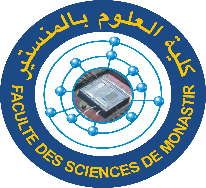 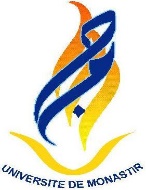 Faculté des Sciences de Monastir    Ecole doctorale Matériaux, Dispositifs et Microsystèmesمـــدرســة دكتوراه" مـواد و أدوات و أنـظـمـة دقـيـقـة"ED : 08FSM01Formation organisée par le CNUDSTFormulaire d’Inscription Monastir le 10 Mars 2016                                                                                                              Le directeur de l’ED                                                                                                            Pr. Moncef MSADEKNom : Prénom : Date et lieu de naissance : CIN : Tél : Mail : Sujet de recherche :Sujet de recherche :Spécialité :Date 1er inscription : Encadrant :Encadrant :UR/LR :Code :